Centers in Middle SchoolWhen to do centersInteractingExtendingOutside the 3 moments of a lesson/independent workReview for assessmentsWhenever it works best for your classroomHow to manage centersVisualsStudent groupsFlipchart from MeridithWhat to put in CentersPreviously taught content in a new formatSortSage and scribeViewing with a focusReading with a focusLabs from same big conceptProject based learningResourcesLearning Centers in the Secondary ClassroomLaunching Learning Centers in Middle SchoolMath Stations in Middle GradesMath StationsMath in the MiddleGuided Math in the Upper GradesScience StationsScience Classroom Learning CentersMiddle School Science Stations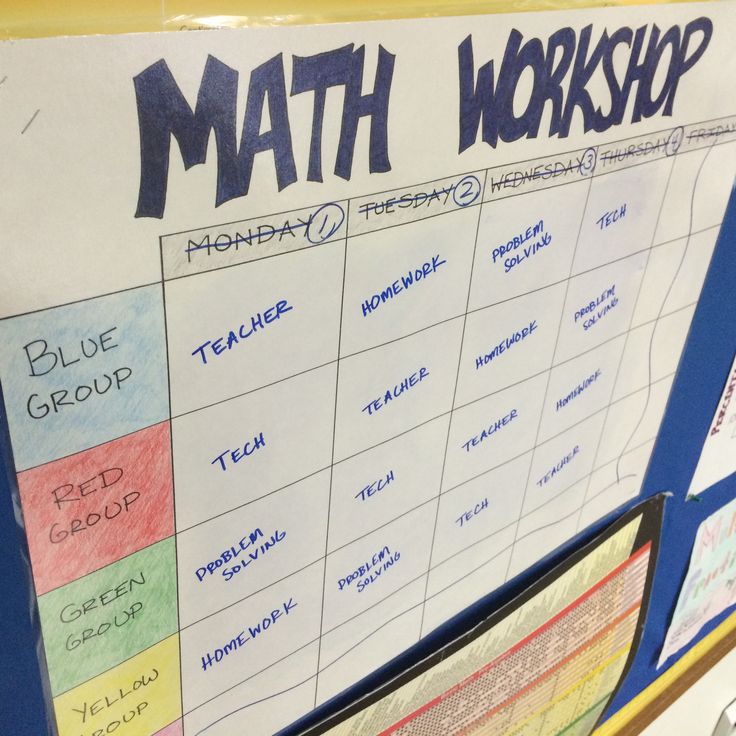 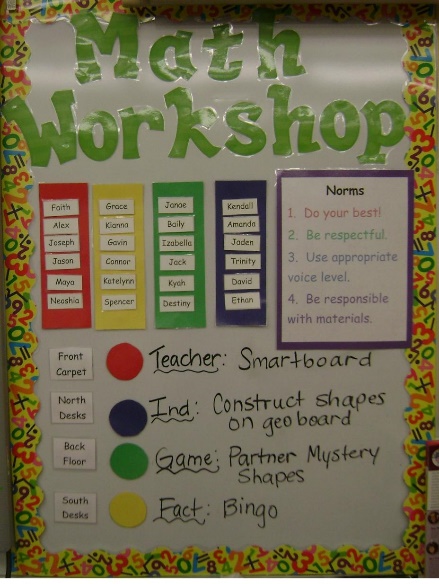 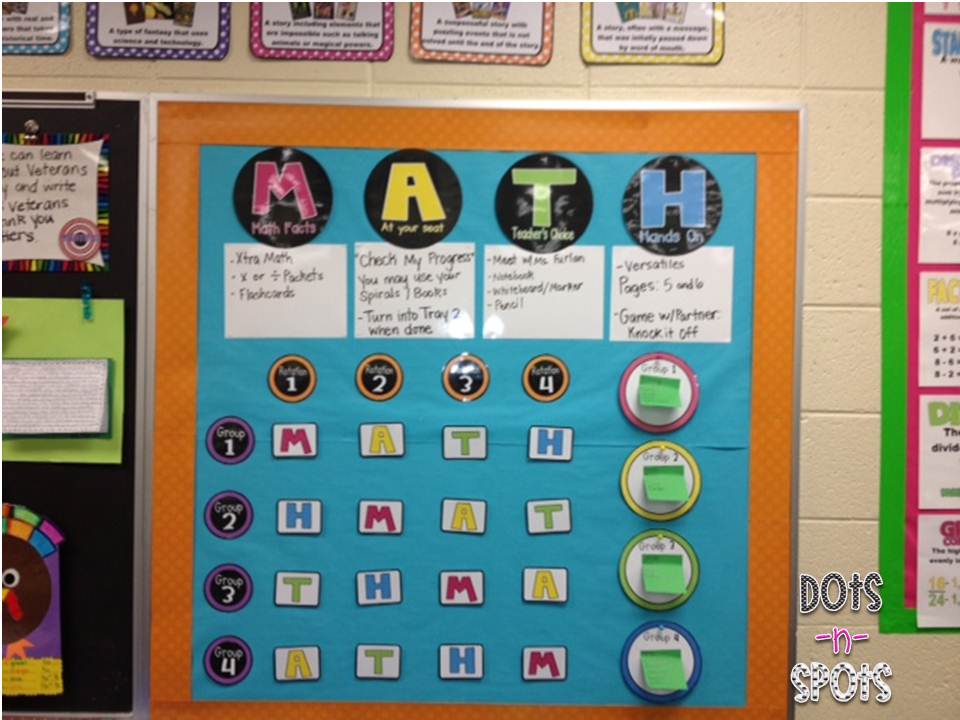 OrWithCenterCenterCenterCenterTeacher Table1234523451345124512351234Group nameMondayTuesdayWednesdayThursdayFridayBlueRedGreenYellowOrange?Block 1Clock 2Block 3Block 4BlueRedGreenYelloworange